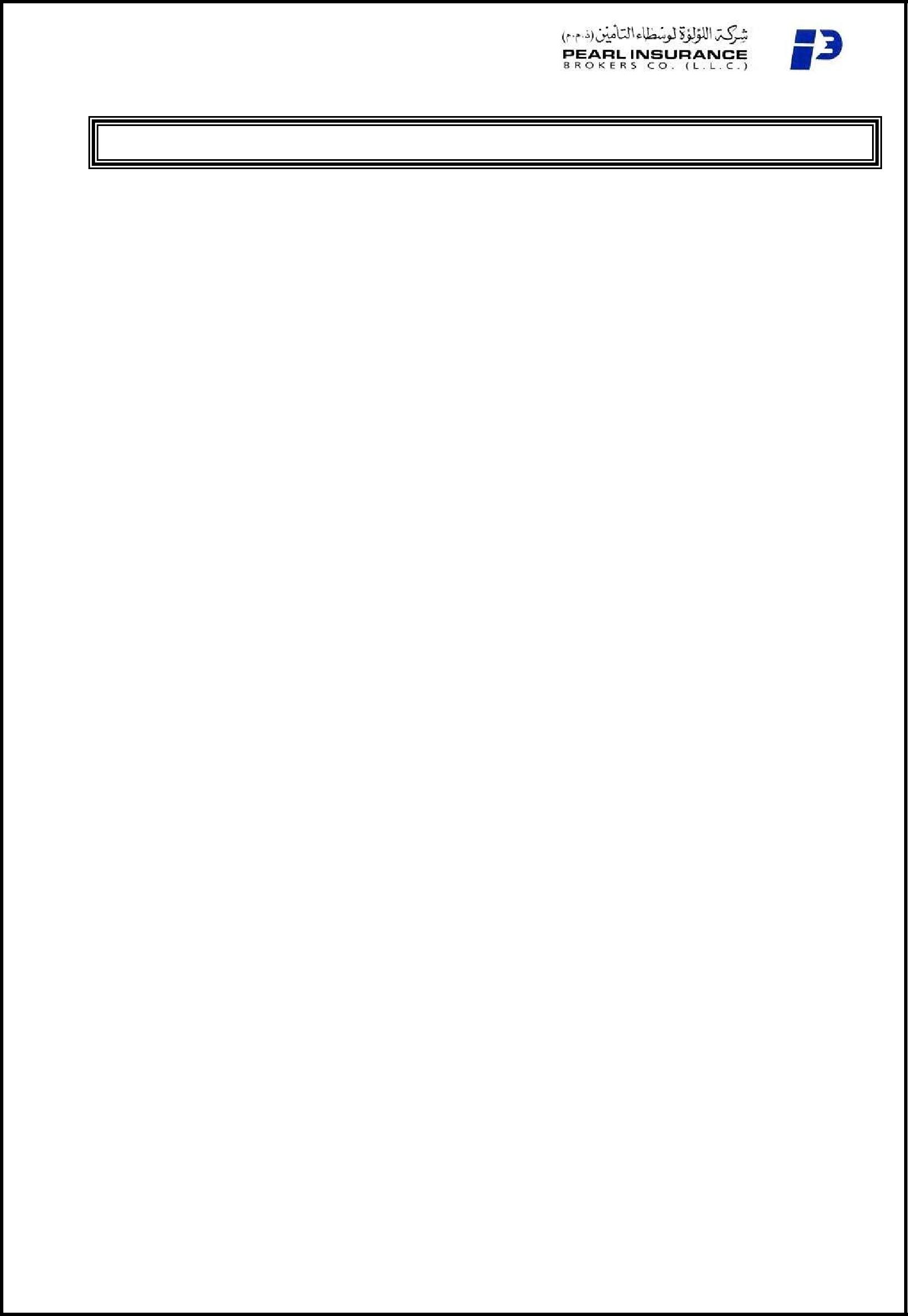 QUESTIONNAIRE FOR WORKMENS COMPENSATION / EMPLOYERS LIABILITY (WC/EL) INSURANCE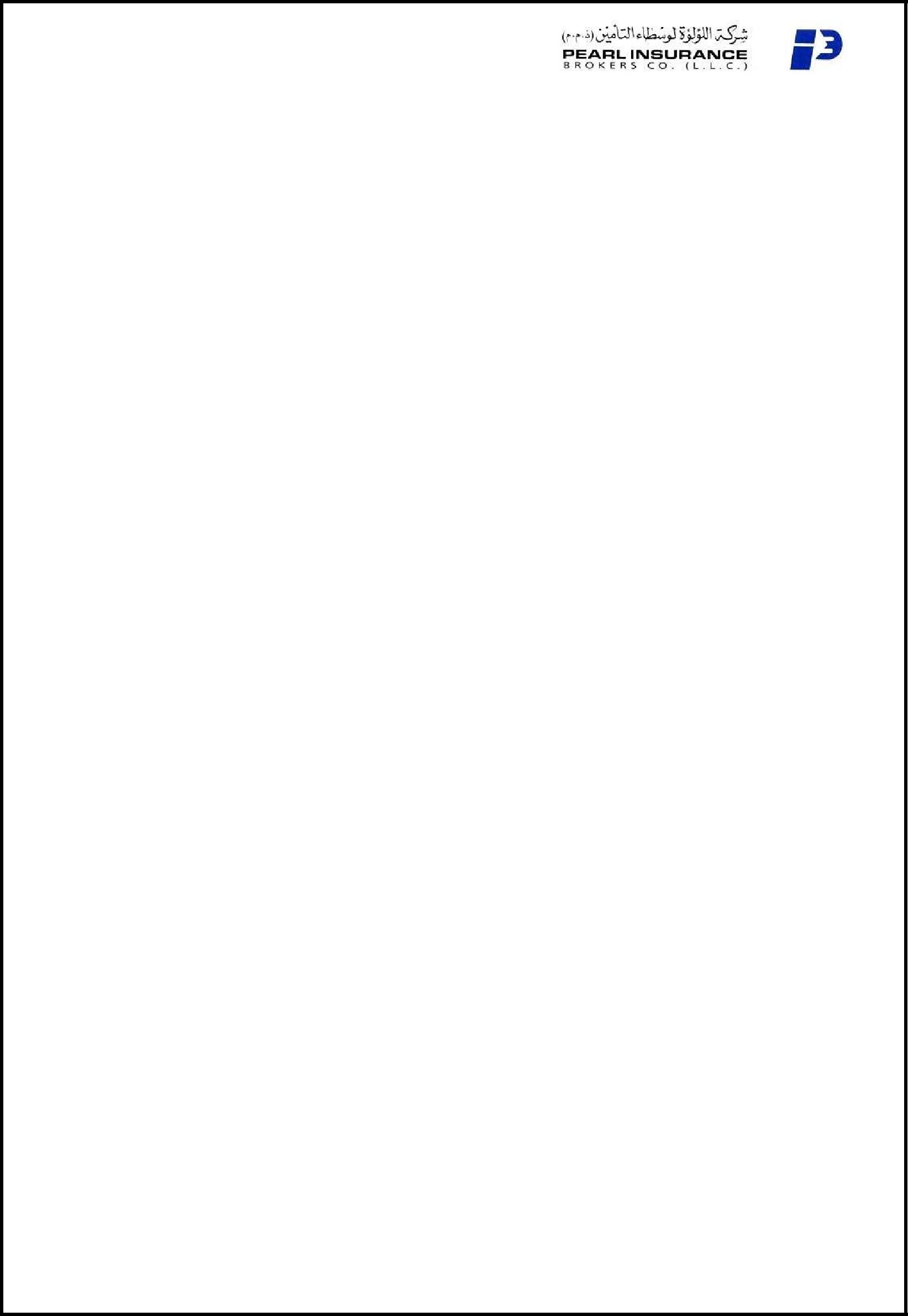 Limit of Employer’s Liability :Territorial limits	:Jurisdiction	:Claims experience (for 3 years):Note: In case of claim Name of the employees (injured person), Salary Details and Terms of contract to be providedName of the Insured:O Individual  O CompanyAddress:Telephone Number:Fax Number:Contact Person:Name:Designation:Mobile Number:Email id:Nature of Business:Location Type:O OfficeO Residential (Flat / Villa)O Residential (Flat / Villa)O ShopO WarehouseO FactoryO Tower with multiple occupancyO Tower with multiple occupancyO Others (Please specify)O Others (Please specify)Project (if any, please specify):Period of insurance:Total No. of employees to beCovered:Sum Insured / Wages details :Sum Insured / Wages details :(Currency in ___________)(Currency in ___________)Category / DesignationNo.Estimated AnnualCategory / DesignationNo.WagesWagesAdministrative StaffsEngg Tech (specify whether site visits etc)Marketing / DriversLabourOthers (Specific to your business)